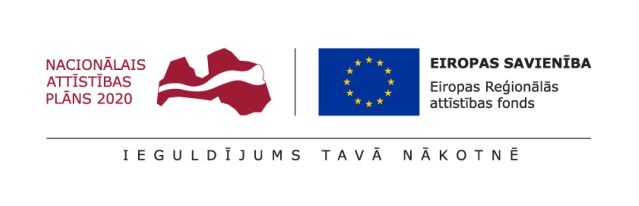 IPC standartu grupas apmācības (13.daļa)IEPIRKUMS 
(iepirkuma identifikācijas Nr. 6-8/A-91)Pasūtītājs:Iepirkums tiek veikts saskaņā ar: 2017. gada 28. februāra Ministru kabineta noteikumiem Nr.104 „Noteikumi par iepirkuma procedūru un tās piemērošanas kārtību pasūtītāja finansētiem projektiem”, 2015. gada 27. oktobra Ministru kabineta noteikumiem Nr.617 “Darbības programmas "Izaugsme un nodarbinātība" 1.2.2. specifiskā atbalsta mērķa "Veicināt inovāciju ieviešanu komersantos" 1.2.2.1. pasākuma "Atbalsts nodarbināto apmācībām" pirmās projektu iesniegumu atlases kārtas īstenošanas noteikumi.”Iepirkums tiek veikts Darbības programmas "Izaugsme un nodarbinātība" 1.2.2.specifiskā atbalsta mērķa “Veicināt inovāciju ieviešanu komersantos” 1.2.2.1.pasākuma “Atbalsts nodarbināto apmācībām” projekta Nr. 1.2.2.1/16/A/011 “Elektronikas, optikas, elektrotehnikas un telekomunikācijas uzņēmumu darbinieku prasmju pilnveidošana” ietvaros, sadarbībā ar Centrālo finanšu un līgumu aģentūru (CFLA).IEPIRKUMA PRIEKŠMETA APRAKSTSPRETENDENTA VĒLAMIE ATLASES KRITĒRIJIPretendentu piedāvājumu vērtēšanu nodrošina Pasūtītāja izveidota iepirkuma komisija slēgtā sēdē. Iesniedzot piedāvājumu, Pretendents pilnībā pieņem iepirkuma nolikumā un tehniskajā specifikācijā ietvertos noteikumus. Jebkura Pretendenta piedāvātā norma, kas ir pretrunā ar iepirkuma prasībām, var būt par iemeslu piedāvājuma noraidīšanai. Gadījumā, ja Pretendents iesniedzis nepamatoti lētu piedāvājumu, komisija pieprasa sniegt rakstisku paskaidrojumu un dokumentāli pierādīt zemās cenas veidošanās pamatotību, jo Pasūtītājs vēlas saņemt kvalitatīvus apmācību pakalpojumus atbilstoši Eiropas Savienības fondu programmas noteikumiem. Ja pretendents 5 (piecu) darba dienu laikā pēc pieprasījuma saņemšanas nespēj dokumentāli pierādīt zemās cenas veidošanos, komisija pieņem lēmumu par pretendenta izslēgšanu no turpmākās dalības iepirkuma procedūrā.Pasūtītājs var pieprasīt no Piegādātāja iesniegtā Piedāvājuma precizējošu informāciju (mācību kursu saturu, mācību materiālu saturu, pasniedzēju kvalifikāciju un pieredzi, pasniedzēju kontaktinformāciju (kas var tikt izmantota, lai pārliecinātos par pasniedzēju gatavību piedalīties pakalpojuma sniegšanā)) un Piegādātāju, vai citu informāciju, kas saistīta ar pienācīgu Piegādātāja līgumsaistību izpildes iespēju pārbaudi. Precizējošā informācija Piegādātājam ir jāiesniedz 5 (piecu) darba dienu laikā no Pasūtītāja pieprasījuma nosūtīšanas dienas. Ja Piegādātājs noteiktajā termiņā nav iesniedzis pieprasīto papildus informāciju, Pasūtītājs ir tiesīgs noraidīt iesniegto piedāvājumu, uzskatot, ka Piegādātājs neuztur spēkā savu piedāvājumu.Pretendents, iesniedzot piedāvājumu, izmanto piedāvājuma formas:„Pretendenta pieteikums” (Pielikums Nr.1); „Pretendenta tehniskais piedāvājums” (Pielikums Nr.2); „Pretendenta finanšu piedāvājums” (Pielikums Nr.3).Pielikums Nr.1 
Iepirkuma procedūra “IPC standartu grupas apmācības (13.daļa)” (Iepirkuma identifikācijas Nr. 6-8/A-91)PRETENDENTA PIETEIKUMS:Pretendentam jāiesniedz pilnībā izstrādāts un galīgs piedāvājums, kursus Pasūtītājs izvērtē saskaņā ar iepirkuma prasībāmIESNIEDZĒJSIESNIEDZĒJA KONTAKTPERSONAPretendents ar šī pieteikuma iesniegšanu:1) piesakās piedalīties iepirkuma procedūrā „IPC standartu grupas apmācības (13.daļa)” (iepirkuma identifikācijas Nr. 6-8/A-91);2) apliecina, ka ir iepazinies ar iepirkuma procedūras nolikumu un apņemas ievērot tā prasības;3) apņemas pasūtījuma piešķiršanas gadījumā slēgt Iepirkuma līgumu ar Pasūtītāju;4) atzīst sava piedāvājuma spēkā esamību ne īsāku kā līdz 2021.gada 31.maijam no piedāvājumu atvēršanas sēdes dienas.5) garantē, ka visas sniegtās ziņas ir patiesas.Pielikums Nr.2 
Iepirkuma procedūra “IPC standartu grupas apmācības (13.daļa)” (Iepirkuma identifikācijas Nr. 6-8/A-91)PRETENDENTA TEHNISKAIS PIEDĀVĀJUMS:Mācību kursa nosaukums: ________________   (vārds, uzvārds)        (paraksts)Pielikums Nr.3 
Iepirkuma procedūra “IPC standartu grupas apmācības (13.daļa)” (Iepirkuma identifikācijas Nr. 6-8/A-91)PRETENDENTA FINANŠU PIEDĀVĀJUMS:Mācību kursa nosaukums: ________________ (vārds, uzvārds)        (paraksts)2.1. Apmācībām izmantojamie mācību materiāli pēc apmācību beigām paliek projektā apmācīto dalībnieku īpašumā. Apmācībām izmantojamo mācību materiālu izmaksu summa nedrīkst pārsniegt 50 EUR uz vienu apmācāmo. Ja gadījumā izmaksas pārsniedz noteikto summu, Pretendentam kopā ar piedāvājumu jāiesniedz izmaksu pamatojums, lai Pasūtītājs pamatojumu par lietderību pēc tam var iesniegt projekta sadarbības iestādē.Pretendents apmācību kursa cenu nosaka par 1 (vienu) dalībnieku bez PVN, saskaņā ar Finanšu piedāvājuma formu.2.3. Nosakot līgumcenu par iepirkuma priekšmeta 1 (vienu) mācību kursu, Pasūtītājs izmanto šādu formulu: piedāvātā mācību kursa cena 1 (vienam) dalībniekam x kopējais kursā plānotais dalībnieku skaits.2.4. Ja apmācības tiek nodrošinātas ārpus Latvijas, tad Pasūtītājs, izvērtējot piedāvājuma cenu, var ņemt vērā paredzamās ceļa izmaksas.2.5. Pasūtītājs vienojoties ar Pretendentu, līguma darbības laikā atsevišķos mācību kursos var pasūtīt apmācības gan mazākam, gan lielākam personu skaitam, saglabājot nemainīgas vienas vienības izmaksas. Pasūtītājam ir tiesības līguma darbības laikā palielināt apmācāmo skaitu un kopējo līgumcenu, ja līguma darbības laikā pēc tehniskajā specifikācijā norādītajiem kursiem ir radies papildus pieprasījums no projektā iesaistīto komersantu puses, kas Pasūtītājam uz iepirkuma veikšanas brīdi nebija zināms un radies līguma darbības laikā.Ja Iepirkuma līguma darbības laikā atsevišķos mācību kursos tiek apmācīts lielāks personu skaits kā norādīts tehniskajā specifikācijā, Pretendenta piedāvājumā noteiktā kursu cena 1 (vienam) dalībniekam nevar tikt mainīta.2.6. Pasūtītājs līguma darbības laikā var neizmantot kādu konkrētu mācību kursu, ja Iepirkuma līguma izpildes laikā Pasūtītājam pēc tā nav pieprasījuma no projektā iesaistīto komersantu puses.2.7. Mainoties mācību kursu versijai, Pretendents, iepriekš saskaņojot ar Pasūtītāju, var Tehniskajā specifikācijā iekļauto apmācību kursu aizstāt ar tā jaunāku versiju, būtiski nemainot Tehniskajā piedāvājumā sniegto kursa saturu un nemainot Finanšu piedāvājumā minēto apmācību kursa summu.Nosaukums:Biedrība „Latvijas Elektrotehnikas un elektronikas rūpniecības asociācija”Reģistrācijas Nr.:40008010789Adrese:Dzirnavu iela 91-k3, Rīga, LV-1011, LatvijaInterneta adrese:www.letera.lv Kontaktpersona:Gunta BirzeTālrunis:67288360E-pasts:apmacibas@letera.lv   Mācību kursa nosaukums: Seminar IPC-AJ-820 (2021)Mācību kursā obligāti ietveramas tēmas:SCOPEHANDLING ELECTRONIC ASSEMBLIESDESIGN CONSIDERATIONSPRINTED CIRCUIT BOARDSELECTRONIC CIRCUIT COMPONENTSSOLDERABILITYASSEMBLY AND JOINING MATERIALSCOMPONENT MOUNTININGSOLDERINGOTHER ASSEMBLY AND JOININGMETHODSCLEANLINESS REQUIREMENTSCONFORMAL COATINGPOTTING AND ENCAPSULATIONREWORK AND REPAIRPrasības kursa pasniedzējam:Pasniedzējam ir vismaz trīs gadu pieredze mācību kursa tematikā vai vismaz trīs gadu pieredze apmācību sniegšanā nozarē, kurā tiks apmācīti mācību kursa dalībnieki.Mācību materiāli:Drukāti vai elektroniski (ja ir paredzēti izdales mācību materiāli).Katram kursa dalībniekam jāizsniedz 1 mācību materiāla eksemplārs un viena mācību materiāla titullapas (noformēta atbilstoši normatīvo aktu prasībām attiecībā uz vizuālo identitāti) kopija Pasūtītājam (ja ir paredzēti izdales mācību materiāli).Mācību kursa ilgums vienam dalībniekam (akadēmiskās stundas (1 māc.st. = 45 minūtes):14Apmācāmo skaits:5 dalībniekiApmācību veids TiešsaistēApmācību valoda Latviešu vai angļu valoda Citas prasības:Pēc apmācību kursu apguves Piegādātājam ir jāizsniedz dalībniekiem sertifikāts vai apliecība par apmācību kursa apguvi. Piegādātājam jānodrošina, ka apmācību laikā tiek aizpildīts apmeklējuma reģistrācijas saraksts.Apmācību norises vietā jānodrošina vides un informācijas pieejamība, nepieciešamības gadījumos, nodrošinot atbilstošas palīgierīces. Jānodrošina, ka tiek uzrādīts projekta numurs „1.2.2.1/16/A/011” - mācību materiālos, sertifikātos u.tml., kā arī visas pārējās Eiropas Savienības fondu publicitātes un vizuālās identitātes prasības apmācību laikā (mācību telpās), ievērojot Ministru kabineta 2015.gada 17.februāra MK noteikumus Nr.87 „Kārtība, kādā Eiropas Savienības struktūrfondu un Kohēzijas fonda ieviešanā 2014.–2020.gada plānošanas periodā nodrošināma komunikācijas un vizuālās identitātes prasību ievērošana”.Apraksts PrasībasPiedāvājuma iesniegšana Piedāvājumu iesniegt par visu iepirkuma apjomu kopā, iesniedzot tikai vienu piedāvājuma variantu. Paredzamā līguma izpildes vieta Latvija vai Eiropas SavienībaParedzamā iepirkuma līgumcena (EUR, bez PVN) 8 675.00 EURParedzamais līguma izpildes termiņš 2022.gada 31.decembris Prasības pretendentiem 1) Pretendents nav atzīts par maksātnespējīgu, tam nepiemīt maksātnespējas pazīmes, tas neatrodas likvidācijas stadijā, tā saimnieciskā darbība nav apturēta vai pārtraukta, nav uzsākta tiesvedība par pretendenta darbības izbeigšanu, maksātnespēju vai bankrotu. Latvijā reģistrētam uzņēmumam Pasūtītājs minēto informāciju pārbauda pēc publiskajās datu bāzēs pieejamajiem datiem. Ārvalstīs reģistram uzņēmumam jāiesniedz apliecinājums par atbilstību kritērijam.2) Pretendentam nav nodokļu vai citu valsts obligāto maksājumu parādi Latvijā vai valstī, kurā tas reģistrēts. Latvijā reģistrētam uzņēmumam Pasūtītājs minēto informāciju pārbauda pēc publiskajās datu bāzēs pieejamajiem datiem. Ārvalstīs reģistram uzņēmumam jāiesniedz apliecinājums par atbilstību kritērijam.Prasības piedāvājuma noformējumam Pretendents līdz 2021.gada 23.februāra plkst. 16:00 iesniedz 1 (vienu) piedāvājuma oriģinālu latviešu vai angļu valodā datorrakstā, aizlīmētā aploksnē vai paketē, uz kuras norādīta šāda informācija: • Pasūtītāja adrese; • Pretendenta nosaukums un juridiskā adrese; • Norāde: Iepirkuma procedūrai “IPC standartu grupas apmācības (13.daļa)” (Iepirkuma identifikācijas Nr. 6-8/A-91) Neatvērt līdz 2021.gada 23.februāra plkst. 16.00. NosaukumsReģistrācijas Nr.Juridiskā adreseFaktiskā adreseTālrunisVārds, uzvārdsAdreseTālrunisE-pasta adreseVārds, uzvārdsAmatsParakstsDatumsMācību kursa saturs:Mācību kursa pasniedzējs (vārds, uzvārds): (Piedāvājuma pielikumā jāpievieno CV)Mācību materiāli:Mācību kursa ilgums vienam dalībniekam (akadēmiskās stundas):Apmācāmo skaits:Apmācību veids:Apmācību valoda:Izmaksu pozīcijaVienībaVienību skaitsVienības izmaksas bez PVN (EUR)Izmaksas bez PVN (EUR)1. Pasniedzēju darba atlīdzība par darba stundām (tai skaitā darba devēja valsts sociālās apdrošināšanas obligātās iemaksas)stundas (akadēmiskās)142. Mācību materiālu izmaksas (ierobežojumu skatīt šī nolikuma punktā Nr.2.1.)gab.13. Apmācībai izmantojamo telpu nomas izmaksas par mācību laikustundas (akadēmiskās)144. Apmācībai izmantojamo iekārtu, instrumentu vai aprīkojuma nomas izmaksas par mācību laikustundas (akadēmiskās)145. Apmācāmo sertifikācijas un eksaminācijas izmaksasdalībnieki16. Izmaksas apmācāmo darbinieku apmācību vajadzību noteikšanai, karjeras konsultācijām un zināšanu līmeņa testēšanaidalībnieki1Mācību kursa cena 1 (vienam) dalībniekam bez PVN (EUR):Mācību kursa cena 1 (vienam) dalībniekam bez PVN (EUR):Mācību kursa cena 1 (vienam) dalībniekam bez PVN (EUR):Mācību kursa cena 1 (vienam) dalībniekam bez PVN (EUR):Mācību kursa izmaksas kopā kursa kopējam plānotajam dalībnieku skaitam bez PVN (EUR):Mācību kursa izmaksas kopā kursa kopējam plānotajam dalībnieku skaitam bez PVN (EUR):Mācību kursa izmaksas kopā kursa kopējam plānotajam dalībnieku skaitam bez PVN (EUR):Mācību kursa izmaksas kopā kursa kopējam plānotajam dalībnieku skaitam bez PVN (EUR):